MOÇÃO Nº Assunto: Moção de Agradecimento e Congratulação à PRO3D E Startist3D.Senhor Presidente,CONSIDERANDO a doação de 100 viseiras de proteção aos profissionais de saúde, confeccionadas pelas empresas PRO3D e Startist3D, realizada durante as ações de combate, enfrentamento e prevenção à pandemia do Covid-19.CONSIDERANDO sua imensurável e honrosa atuação neste momento delicado, que exige união de forças e desprendimento. CONSIDERANDO nossos sentimentos de gratidão e respeito por esta demonstração de bondade e altruísmo.  Desta forma, APRESENTO à apreciação do Soberano Plenário, regimentalmente, esta MOÇÃO DE AGRADECIMENTO E CONGRATULAÇÃO às empresas PRO3D e Startist3D, através de seus proprietários Paulo Renato Oliveira, Renato Brant, Danilo Dulci e Marcelo Osso, pela confecção e doação de 100 viseiras de proteção aos profissionais de saúde durante as ações de prevenção à pandemia do Covid-19.SALA DAS SESSÕES, 06 de abril de 2020.LEILA BEDANIVereadora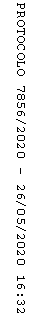 